___________________University of Alberta ____________________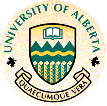 English for Science & Technology (EST) Course Application Form 2019All sections must be completed and written clearly.Student Personal Details:Name (Family name/First name):  _____________________________________________________________Date of birth (month/day/year):  __________________________________      Gender: _______________                      Nationality (as shown on passport): _________________Passport Number: __________________________　 Expiry Date:                        * Please submit a photocopy or scan of your passport’s photo page, with all your personal details clearly visible.Contact Details:Current address (with postal code): _____________________________________________________________Permanent address (if different): _______________________________________________________________E-mail address (university address): ______________________________ @edu.gifu-u.ac.jp* Please constantly check your university address for any future information & correspondence.Cell phone #: _______________________________________________________________________________Guarantor’s name (保証人/保護者): ____________________________________________________________Relation: _________________________________________________________________________________Guarantor’s address: ________________________________________________________________________Emergency contact telephone #:  _____________________________________________________________Emergency contact email address: _____________________________________________________________English Language Proficiency:Have you taken any English language tests?   [  ] Yes     [  ] NoIELTS / TOEFL / TOEIC / OTHER  _____________________________________________________Please give the date and the highest test result and attach a copy of your certificate with this application.  __________________________________________________________________________________________*The “suggested” minimum English language proficiency level for participation is TOEIC 650 (or considered on a case by case basis)Are you planning to take any English language proficiency test(s) in the next coming months (May ~ July) before departure?      [  ] Yes         [  ] NoHave you ever participated in any study abroad program(s) or exchange program(s) in the past? (If yes, please provide details such as name of program/dates/duration/country.) JASSO Scholarship:1.  Would you like to apply for JASSO scholarship?        [  ] Yes      [  ] No　　JASSO奨学金の受給を希望しますか？2.　Would you still participate in this program even if you were not granted JASSO scholarship? 　　JASSO奨学金の割当てがない場合でも、プログラムへの参加を希望しますか？　  [  ] Yes          [  ] No3.　Are you expected to receive another scholarship other than this JASSO scholarship for participating in this program?プログラムの参加にあたり、他に受給する奨学金（給付型）はありますか？[  ] Yes         [  ] NoIf yes, please provide the following details; Name:                 Amount:                      　　もしあれば、その奨学金名と金額を記載してください。Homestay Information:  The following information will be used for homestay placement. The information you provide will be used to ensure that your host family will be able to provide the support you need.Do you have any medical, physical requirements or special needs?      [  ] Yes       [  ] NoIf yes, please provide details. _______________________________________________________________Do you have any allergies?[  ] None       [  ] Food	    [  ] Animals      [  ] Medicine     [  ] OtherIf yes, please explain your allergies. __________________________________________________________Do you prefer host families with children?[  ] Yes		[  ] No		   [  ] No preferenceDo you prefer host families with pet(s)?[  ] Yes		[  ] No		   [  ] No preferencePlease indicate your preference for interaction with host family:[  ] A lot of interaction	[  ] Moderate interaction		[  ] Minimal interactionDo you smoke? (Please answer honestly.)      [  ] Yes	       [  ] NoPlease rate your own personality. (You can check as many as you want.)[  ] shy	[  ] independent	    [  ] social	   [  ] open-minded	 [  ] talkative[  ] quiet	[  ] active   	    [  ] Other (specify):  ________________________________What are your hobbies and interests? ________________________________________________________________________________________________________________________________________________Do you have any special dietary needs (食べられないものなど食事に関する要望)? (If so, please specify.)_______________________________________________________________________________________Do you have any specific cultural, religious, or personal matters the English Language School (Alberta) should consider when arranging your homestay? If “yes”, please specify.[  ] No      [  ] Yes ___________________________________________________________________Optional Canadian Rockies Trip (9/15 ~ 9/17)             Cost: C$ 650  (約￥58,500)Will you join the optional tour?       [  ] Yes          [  ] NoOtherA series of four (4) Pre-Departure EST seminars (EST事前研修セミナー) will be offered on Gifu University campus between May ~ July. Are you interested in participating?           [  ] Yes          [  ] No (includes lab safety seminar, etc)If “yes”, please indicate your 1st choice ◎ and 2nd choice ○：CHECKLIST (注意事項) [   ]  Please adhere to any important future deadlines, registration, and other necessary procedures.今後必要な手続きは、期日厳守で行う必要があります。  　　Note: Details such as air ticket arrangements and overseas travel insurance will be informed at a later date.　　　注）航空券手配、海外渡航保険加入等の各種手続きについては別途お知らせします。[   ]  You are required to comply with air ticket arranged by Gifu University.岐阜大学が手配する航空券を使用していただきます。[   ]  Following airline company rules, cancellation charges will be incurred in the following cases:キャンセル料は以下の場合も含め、航空会社の規定に従い発生します。   　 ・In the event that the applicant decides to drop out of the program.　　　　プログラムの参加を辞退した場合　　　・In the event that the program is cancelled due to security conditions in the host country.Refer to safety or security alerts and cautions abroad monitored on the Ministry of Foreign Affairs Overseas Safety Website "https://www.anzen.mofa.go.jp/" (i.e. Level 2 or higher).渡航先の治安状況によるプログラムの中止（例えば、外務省 海外安全ホームページ『https://www.anzen.mofa.go.jp/』で公開されている危険情報がレベル２以上となった場合等）Student Declaration:I confirm that the statements made in this application are complete and truthful. I confirm that, if admitted to the EST Program, I undertake to abide by the host institution’s code of conduct and their safety and accommodation policy.        _____________________________________                   ________________________                  Applicant’s signature                                      DateCourse Date:  August 12 ~ September 20, 2019 (6-week program)Course Fee:   C$ 3,950  (約36万円)　(depending on currency exchange rate)(Airfare, travel/medical insurance, or personal expenses NOT included)MonTueThuFri3限目13:00 ~ 14:304 限目14:45 ~ 16:15Education/Academic Details:Faculty/Department:  __________________________________________________________Specialization (Major):  ________________________________________________________Year (学年):  B3 / B4 / B5 / B6 / M1 / M2     Student # (学籍番号): _____________________________Research topic: __________________________________________________________________________Describe in detail your (1) reason(s) for participating in the program, (2) what you wish to achieve from it, and (3) how it relates to your academic or career goals in the future.    (Attach additional pages if necessary.)NOTE: This will be taken into special consideration in case when application quota is exceeded.____________________________________________________________________________________________________________________________________________________________________________________________________________________________________________________________________________________________________________________________________________________________________________________________________________________________________________________________________________________________________________________________________________________________________________________________________________________________________________________________________________________________________________________________________________________________________________________________________________________________________________________________________________________________________________________________________________________________________________________________________________________________________________________________________________________________________________________________________________________________________________________________________________________________________________________________________________________________________________________________________________________________________________________________________________________________________________________________________________________________________________________________________________________________________________________________________________________________________________________________________________________________________________________________________________________________________________________________________________________________________________________________________________________________________________________________________________________________________________________________________________________________________________________________________________________________________________________________________________________________________________________________________________________________________________________________________________________________________________________________________________________________________________________________________________________________________________________________________________________________________________________________________________________________________________________________________________________________________________________________________________________________________________________________________________________________________________________________________________Describe in detail what learning opportunities or experience you expect in the Lab Partnership with academic faculties (i.e. specific research or technical skills, designing experiments, writing scientific reports, etc.).________________________________________________________________________________________________________________________________________________________________________________________________________________________________________________________________________________________________________________________________________________________________________________________________________________________________________________________________________________________________________________________________________________________________________________________________________________________________________________________________________________________________________________________________________________________________________________________________________________________________________________________________________________________________________________________________________________________________________________________________________________________________________________________________________________________________________________________________________________________________________________________________________________________________________________________________________________________________________________________________________________________________________________________________________________________________________________________________________________________________________________________________________________________________________________________________________________________________________________________________________________________________________________________________________________________________________________________________________________________________________________________________________________________________________________________________________________________________________________________________________________________________________________________________________________________________________________________________________________________________________________________________________________________________________________________________________________________________________________________________________________________________________________________________________________________________________________________________________________________________________________________________________________________________________________________________________________________________________________________